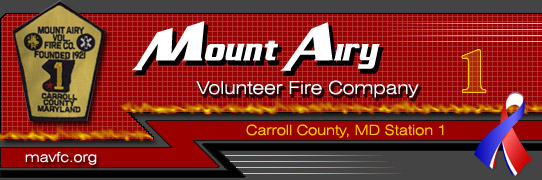 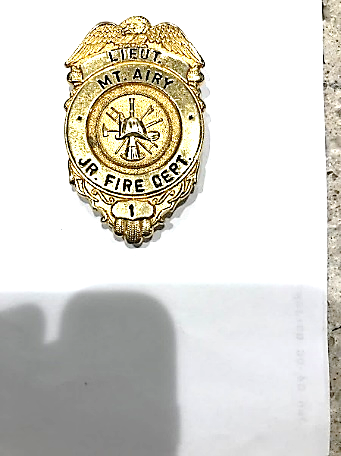          The Mount Airy Volunteer Fire Company’s Juniors Program            is open to young people ages 12 to 15 who wish to learn                 about firefighting and emergency medical services 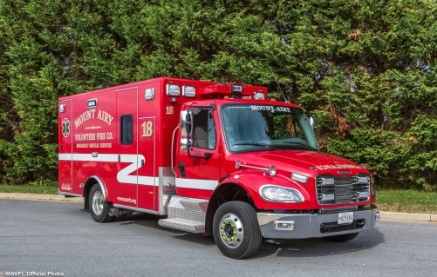 As a Member of the MAVFC Juniors:Earn community service hoursLearn skills in leadership, teamwork, and being a first responderParticipate in training, work details and company meetingsPatricipate in fund raising activities (e.g. breakfasts and annual carnival)Meetings are held the second Monday of the month at the fire station, typically followed by a training such as:Radio Operations				-   Fire Figher Tools and EquipmentHazardous Material Awareness			-   Personal Protective EquipmentFirefighting and Rescue Overview		-   Self-Contained Breathing Apparatus (SCBA)Familiarization with Fire Apparatus		-   Ropes, knots, basic repellingPortable Fire Extinguisher Use			-   Search & RescueFire Hose, Nozzles, Streams			-   Vehicle Rescue & ExtricationEmergency Medical Basic Skills			-   Vital signs, bleeding control, splinting, c-spine immobilizationCardiopulmonary Resuscitation (CPR)Junior Members will be allolwed to participate in special events, such as the annual Mount Airy Fire Company’s Carnival and Carroll County Volunteer Emergency Services Association (CCVESA) Junior Firefighters Day at the Carroll County Training Center in Westminster. This CCVESA annual event includes participation of Junior Firefighters from all fourteen Carroll County fire companies where they come together for a day of training, comraderie, and competitions.JOIN US!For more information please call (301) 523-4992or send an e-mail to juniors@mavfc.org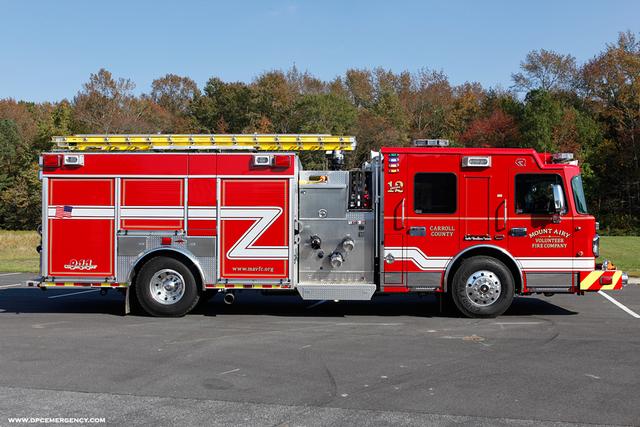 On the Web: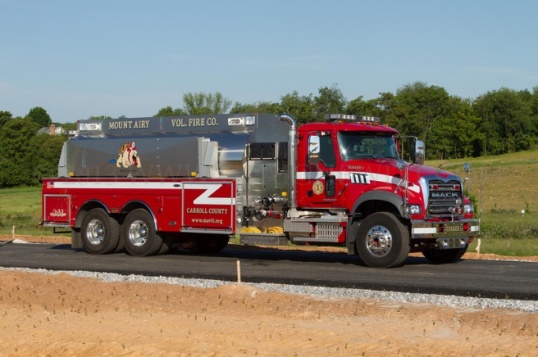 http://www.mavfc.org/content/juniors/ 